 Об утверждении   положения о муниципальном жилищном контроле на территории муниципального образования Красноозерное сельское поселение муниципального образования Приозерский муниципальный район Ленинградской области»   			На основании протокола рабочей встречи по вопросам внесения сведений в Единый реестр видов контроля (ЕРВК) от 07.02.2023 Комитета экономического развития и инвестиционной деятельности Ленинградской области (далее – Комитет) и представителей администраций муниципальных районов Ленинградской области совет депутатов муниципального образования Красноозерное сельское поселение РЕШИЛ:			1. 	Пункт 4.3 Приложения 1 к решению совета депутатов от 29 октября 2021 года № 101 «Об утверждении положения о муниципальном жилищном контроле на территории муниципального образования Красноозерное сельское поселение» исключить.  			2.  Настоящее решение вступает в силу с момента его официального опубликования и подлежит официальному опубликованию в сетевом информационном издании ЛЕНОБЛИНФОРМ на сайте администрации муниципального образования Красноозерное сельское поселение муниципального образования Приозерский муниципальный район Ленинградской области www.admkrasnooz.ru.			3.   	Контроль за исполнением настоящего решения оставляю за собой. 			Глава муниципального образования		               М.И. КаппушевИсп. Коваленко А.А.  тел.: 67-493Разослано: дело-2,  прокуратура-1.	                   				          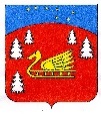 Совет депутатов муниципального образования Красноозерное сельское поселение муниципального образования Приозерский муниципальный район Ленинградской области.Р Е Ш Е Н И ЕОт « 12 » апреля  2023 года                 № 180 О      внесение     изменений    в     решение совета                                             депутатовот    «29»    октября  2021   года         № 101